Муниципальное бюджетное дошкольное образовательное учреждениеКурагинский детский сад №9 «Аленушка» комбинированного видаКонспект НОД «Дети обедают».Первая младшая группаВоспитатель: Кириленко Надежда Николаевна2020-2021 учебный год.Конспект НОД «Дети обедают».Цель: способствовать развитию речи детей как средства общения.Задачи: Формировать зрительное восприятие и понимание жизненно близких сюжетов, изображенных на картине, развивать умение слушать сопроводительный текст и пояснения, расширять активный словарь: тарелка, чашка, блюдце, ест, вытирает, держит, салфетки. Оборудование: картина «Дети обедают», кукла, посуда, салфетки.Ход НОД: на картине изображены четверо детей, трое сидят за столом, четвертый убирает за собой посуду.  Мальчик наклонился над столом и ест второе.  Девочка в синем сарафане ест суп, едят с хлебом. Вторая девочка закончила еду и вытирает руки салфеткой. На столе стоит стакан с бумажными салфетками. Воспитатель предлагает детям рассмотреть картину:- На картине нарисованы дети. Дети сидят за столом и кушают. Мальчик ест кашу из тарелки.- А что это? (показывает на ложку). Большая ложка.- Что ест девочка? (суп).- А эта девочка уже поела, что она делает? (Вытирает руки).- Чем она вытирает руки? (Салфеткой).- Где стоят салфетки? (В стакане).- Дети едят хорошо и аккуратно. Платья и рубашки у них чистые.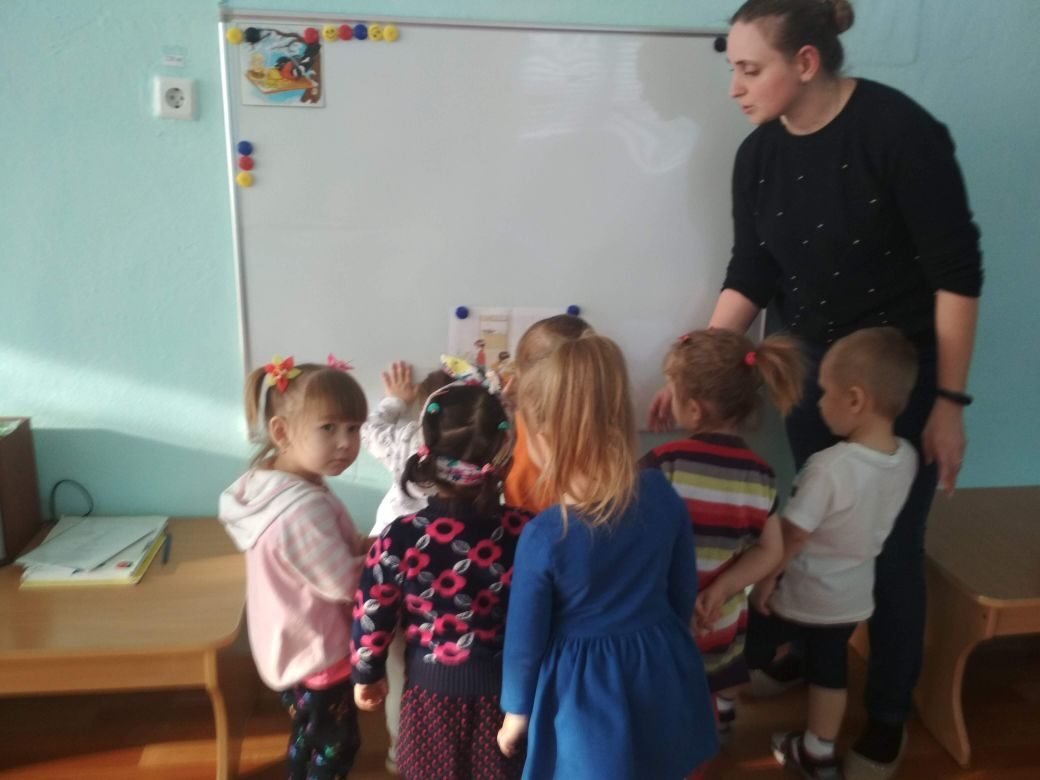 Задаются дополнительные вопросы:- Что держит в руках мальчик? - Какого цвета рубашка у мальчика?- Какого цвета платье у девочки? (ответы детей).Сюжетно - ролевая игра «Покормим кукол».Дети вместе с воспитателем проходят в зону игр для девочек, накрывают на стол и кормят куклу обедом, соблюдая столовый этикет и применяя в игре салфетки, используя их после «приема пищи» куклы.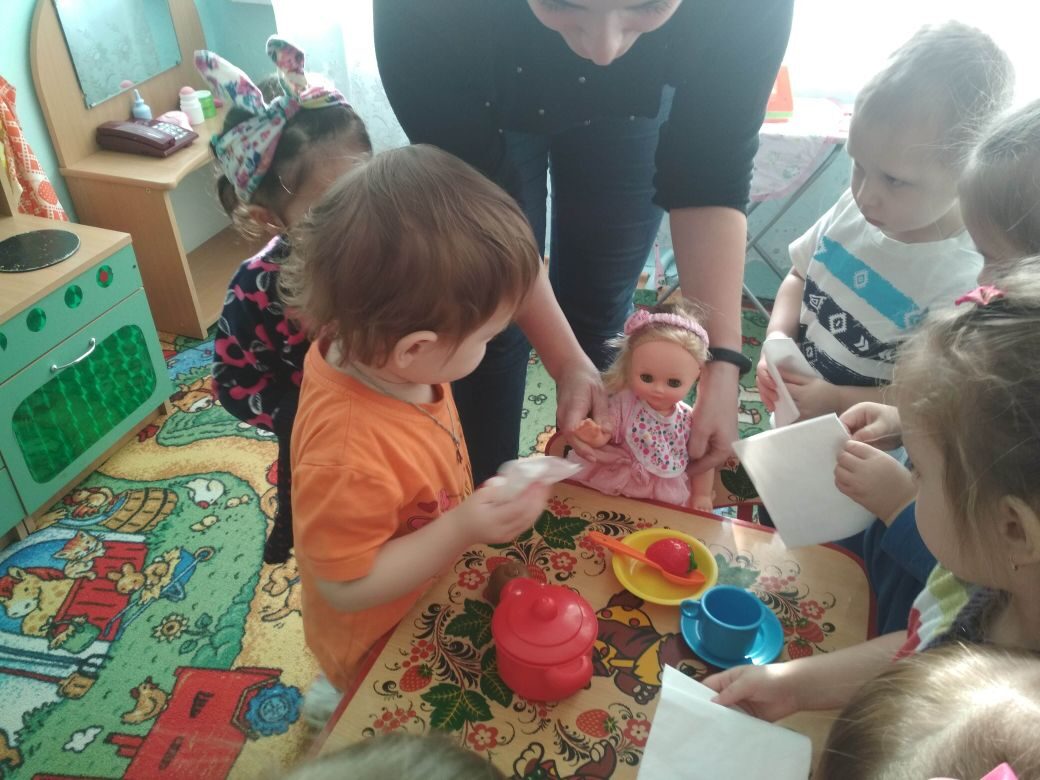 Умница Катенька,Ешь кашку сладеньку,Вкусную, пушистую,Мягкую, душистую.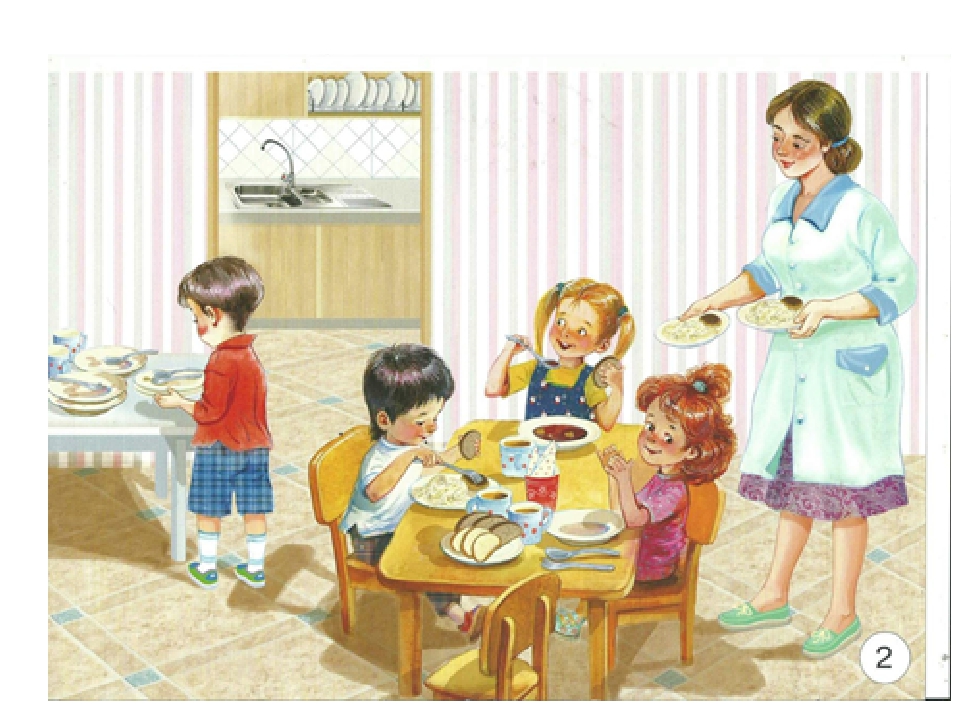 